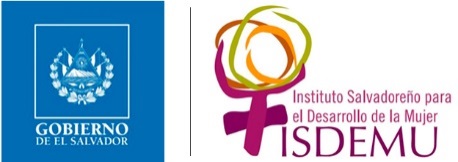 MEMORÁNDUMRIS/24/2019Por medio de la presente, le realizo la remisión de información solicitada en OIR  con número correlativo ISDEMU-2019-0027, recibida por la Rectoría de Igualdad Sustantiva, en fecha nueve de mayo del año en curso, donde se solicita información en materia del espacio de participación ciudadana denominado Consejos Consultivos y de Contraloría Social para la defensa de los Derechos de las Mujeres CCCS, de los departamentos de Cuscatlan, Cabañas, San Vicente, La Paz, Usulutan, San Miguel, Morazán y La Unión.La información presentada ha sido retomada de los informes y datos estadísticos presentados por las Oficinas Departamentales, para el año 2018 y primeros trimestres de 2019.Atentamente. Preguntas No 1 y No 2: Número de Consejos Consultivos y de Contraloría Social y Número de mujeres que conforman en los departamentos de Cuscatlan, Cabañas, San Vicente, La Paz, Usulutan, San Miguel, Morazán y La Unión: Tabla N° 1.  NÚMERO DE CONSEJOS CONSULTIVOS Y DE CONTRALORÍA SOCIAL A NIVEL MUNICIPAL FUNCIONADO Y CANTIDAD TOTAL DE LAS MUJERES QUE LOS INTEGRAN.Fuente. Elaborado según datos proporcionados por las Oficinas Departamentales de ISDEMU, primer trimestres de 2019.Pregunta No 3, Número de Consejos Consultivos y de Contraloría Social a Nivel Departamental de Cuscatlan, Cabañas, San Vicente, La Paz, Usulutan, San Miguel, Morazán y La Unión:Tabla N° 2. NÚMERO DE CONSEJOS CONSULTIVOS Y DE CONTRALORÍA SOCIAL A NIVEL departamental FUNCIONADO Y CANTIDAD TOTAL DE LAS MUJERES QUE LOS INTEGRAN.Fuente. Elaborado según datos proporcionados por las Oficinas Departamentales de ISDEMU, primer trimestres de 2019.Pregunta No 4: Informacion relacionada a las personas integrantes de los Consejos Consultivos y de Contraloría Social por municipio y departamentos de Cuscatlan, Cabañas, San Vicente, La Paz, Usulutan, San Miguel, Morazan y La Union. Se anexa en archivo digital denominado “Directorio de CCCS Municipales 2019 OIR 0027 2019”, que contiene información detallada de las mujeres que conforman los Consejos Consultivos y de Contraloría Social a nivel municipal. En consideración del Articulo 33 de la LAIP se reserva la información de las columnas dirección, teléfono y correo electrónico. Pregunta No 5, Información sobre las capacidades técnicas instaladas en los Consejos Consultivos y de Contraloría Social municipales y departamentales de Cuscatlan, Cabañas, San Vicente, La Paz, Usulutan, San Miguel, Morazán y La Unión:Tabla N° 3. CAPACIDADES TÉCNICAS DE CONSEJOS CONSULTIVOS Y DE CONTRALORÍA SOCIAL A NIVEL MUNICIPAL Fuente. Elaborado según datos proporcionados por las Oficinas Departamentales de ISDEMU, 2018.Pregunta No 6: Especificar sobre los ejercicios de contraloría social realizados por los CCYCS municipales y departamentales de Cuscatlan, Cabañas, San Vicente, La Paz, Usulutan, San Miguel, Morazán y La Unión.Tabla N° 4. EJERCICIOS DE CONTRALORÍA SOCIAL REALIZADOS POR LOS CONSEJOS CONSULTIVOS Y DE CONTRALORÍA SOCIAL A NIVEL MUNICIPAL   Fuente. Elaborado según datos proporcionados por las Oficinas Departamentales de ISDEMU, 2018.Tabla N° 5. EJERCICIOS DE CONTRALORÍA SOCIAL REALIZADOS POR LOS CONSEJOS CONSULTIVOS Y DE CONTRALORÍA SOCIAL A NIVEL DEPARTAMENTALFuente. Elaborado según datos proporcionados por las Oficinas Departamentales de ISDEMU, 2018.Para: Maria Gabriela Guerra Escobar Unidad de Acceso a la Información Publica De:Emely Susana Flores Rectora de Rectoría para la Igualdad Sustantiva CC: Claudia Carolina LópezGerente Administrativa y Financiera  Asunto: Respuesta a requerimiento de Información OIR ISDEMU-2019-0027. Fecha: 15 de mayo de 2019.DepartamentoN° de CCCS Municipal funcionandoDescripción de MunicipioNúmero de mujeres que conforman  CCCSNúmero total de Mujeres por municipioCabañas 4Guacoteccti 2378Cabañas 4Ilobasco 1478Cabañas 4Sensuntepeque 2178Cabañas 4Victoria 2078Cuscatlan5San Cristóbal23101Cuscatlan5Monte San Juan19101Cuscatlan5Santa Cruz Michapa19101Cuscatlan5Tenancingo30101Cuscatlan5San José Guayabal10101La Paz3Santiago Nonualco 5087La Paz3Zacatecoluca 2287La Paz3San Luis Talpa 1587San Vicente8Verapaz20134San Vicente8Guadalupe 15134San Vicente8Apastepeque 26134San Vicente8Santa Clara10134San Vicente8Santo Domingo 22134San Vicente8Tecoluca 10134San Vicente8San Vicente10134San Vicente8San Esteban Catarina 21134Usulután6Berlín 81226Usulután6Jiquilisco 25226Usulután6Concepción Batres22226Usulután6Ozatlán 32226Usulután6Usulutan 20226Usulután6Mercedes Umaña 46226San Miguel6San Jorge 20141San Miguel6Quelepa 17141San Miguel6Sesori17141San Miguel6San Miguel 36141San Miguel6Chinameca24141San Miguel6San Rafael Oriente 27141Morazán2Delicias de Concepción 1131 Morazán2Meanguera 2031 La Unión7Polorós 10105La Unión7Yucuaquin 16105La Unión7Colchagua 18105La Unión7Lislisque 23105La Unión7Yayantique13105La Unión7La Unión 12105La Unión7Anamoros 13105N°DepartamentoN° de CCCS Departamental funcionandoNúmero de mujeres que conforman  CCCSObservación 1Cabañas 1192Cuscatlan1103San Vicente0No esta funcionado el CCCS Departamental 4La Paz1255Usulutan 1156San Miguel0No esta funcionado el CCCS Departamental7Morazán1508La Unión114DepartamentoCCCS MunicipalEl Consejo Consultivo ha sido formado enEl Consejo Consultivo ha sido formado enEl Consejo Consultivo ha sido formado enEl Consejo Consultivo ha sido formado enDepartamentoCCCS MunicipalContraloría SocialPolítica de Participación Ciudadana del Órgano EjecutivoLey de Acceso a la Informacion PublicaParticipación Política y Ciudadana de las MujeresCabañas IlobascoXXCabañas Guacotecti XCabañas Sensuntepeque XSan VicenteApastepeque XUsulutanMercedes UmañaXUsulutanJiquiliscoXSan MiguelSan Jorge XMorazánDelicias de Concepción XMorazánMeanguera XLa UniónLa Unión XLa UniónAnamoros XLa UniónConchagua XLa UniónPolorósXLa UniónYucuaiquin XDepartamentoCCCS MunicipalEjercicio de Contraloría Social Ejercicio de Contraloría Social Ejercicio de Contraloría Social Ejercicio de Contraloría Social DepartamentoCCCS MunicipalInstitución a la que realiza la Contraloría Social Plan, Programa, Proyecto, Unidad o Línea estratégica a la que se realizó contraloría Recomendaciones brindadas por el CCCSResultados finales (incorporación de las recomendaciones del CCCS) Cabañas Dolores Comisión Nacional de la Micro y Pequeña Empresa CONAMYPEAcceso a programas de Capital semilla y procesos de formación para emprendedores Que se incorporen a las mujeres de Municipio de Dolores para ser beneficiarias de capital semilla para emprender un negocio.Se capacito a las mujeres de Dolores  y se entregó capital semilla para iniciar un negocio de elaboración de zapatos artesanales Cabañas Ilobasco Unidad Municipal de la Mujer UMMFuncionamiento de la Unidad Municipal de la Mujer Incluir acciones que fortalezcan la Autonomía económica de las mujeres con énfasis a las mujeres de las Asociaciones Locales, como por ejemplo la gestión de proceso de capacitación, talleres de diversos emprendedurismos, etc.  Para la construcción del Plan Operativo Anual de la UMM, se solicita realicen consultas con las Mujeres de Asociaciones y lideresas de las diferentes comunidades del municipio; como también la validación del mismo. Por parte de la Municipalidad, se incorporó en el Plan Operativo Anual de la UMM, el desarrollo de talleres de manualidades para las mujeres de las diferentes comunidades del Municipio.Cabañas Guacotecti Unidad Municipal de la Mujer UMMFuncionamiento de la Unidad Municipal de la Mujer Para la construcción del Plan Operativo Anual de la UMM, se solicita realicen consultas con las Mujeres de Asociaciones y lideresas de las diferentes comunidades del municipio; como también la validación del mismo. Fortalecer el trabajo con las diversas expresiones de mujeres que están funcionando en el municipio. Se Logró el desarrollo de procesos formativo vocacional no tradicionales como la Fontanería para un grupo de mujeres del municipio.San MiguelSan Jorge Unidad Comunitaria de Salud Familiar – UCSFPrestación de Servicio de Salud  para las mujeres Presentación y entregar un Informe sobre los hallazgos del sondeo de la Satisfacción o Insatisfacción de los servicios de salud prestados por la Unidad Comunitaria de Salud Familiar: La atención y servicios médicos prestados por el personal médico y enfermeras de la unidad realicen su trabajo con principios de respeto, calidad y calidez para las mujeres y población en general beneficiada.Se solicita la gestión para el abastecimientos de medicamentos en la unidad La Unión ConchaguaPolicía Nacional Civil/ Unidad  Institucional  de  Atención  Especializada a Mujeres en Situación de  Violencia,  de  la  Oficinas  de  Denuncia  y Atención Ciudadana UNIMUJER/ODAC.Servicio de Atención para mujeres víctimas de violenciaPresentación y entregar un recomendable para mejorar la atención de las mujeres, Se solicita la gestión de recursos para el fortalecimiento y adecuación de las instalaciones de la oficina para mejor atención de víctimas.Manejo adecuado de los recursos asignados a la oficina, esto para el traslado de las víctimas.Se solicita la asignación de recurso humano y el fortalecimiento de capacidades para atención a víctimas y prevención de violencia.La Unión La Unión Alcaldía Municipal Implementación del Plan Municipal de Prevención de Violencia contra la Mujer Se solicita a la municipalidad realizar la revisión de las acciones vinculada a los ejes de Autonomía Económica, Participación Política y Ciudadana, Cuidado y Protección y Vida Libre de Violencia, con el objetivo de dar cumplimiento a los objetivos propuesto en dicho plan. DepartamentoEjercicio de Contraloría Social Ejercicio de Contraloría Social Ejercicio de Contraloría Social Ejercicio de Contraloría Social DepartamentoInstitución a la que realiza la Contraloría Social Plan, Programa, Proyecto, Unidad o Línea estratégica a la que se realizó contraloría Recomendaciones brindadas por el CCCSResultados finales (incorporación de las recomendaciones del CCCS) Cabañas Ministerio de Gobernación Acceso a Programas Sociales de Gobierno con énfasis a Paquetes Agrícolas. Que se incorporen a las mujeres como beneficiarias directas del paquete agrícolaUsulutanCiudad Mujer Usulutan – Modulo de Salud Sexual y Reproductiva Hospital Nacional San PedroMinisterio de Salud Acceso a Servicios de Salud y Atención a Mujeres víctimas de violencia. Divulgar los datos estadísticos de las atenciones brindadas.Dar seguimiento a los casos atendidos Mejorar la atención en servicios que presta la institución. Se establece el compromiso de trasladar las demandas identificadas por las mujeres a titulares de la instituciones 